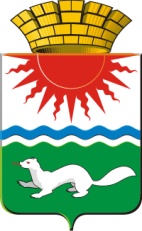  АДМИНИСТРАЦИЯ СОСЬВИНСКОГО ГОРОДСКОГО ОКРУГАПОСТАНОВЛЕНИЕот  24.06.2019  № 400п.г.т. СосьваОб утверждении краткосрочного плана реализации Региональной программы капитального ремонта общего имущества в многоквартирных домах Свердловской области на 2015-2044 годы, утверждённой постановлением Правительства Свердловской области от 22.04.2014 № 306-ПП, на территории Сосьвинского городского округа на период 2021-2023 годыВ соответствии с Законом Свердловской области от 19.12.2013 № 127-ОЗ «Об обеспечении проведения капитального ремонта общего имущества в многоквартирных домах на территории Свердловской области», постановлением Правительства Свердловской области от 03.06.2014 № 477-ПП « Об установлении порядка утверждения краткосрочных планов реализации региональной программы капитального ремонта общего имущества в многоквартирных домах на территории Свердловской области  на 2015-2044 годы, утверждённой постановлением Правительства Свердловской области от 22.04.2014 № 306-ПП», руководствуясь статьями 27, 30, 45 Устава Сосьвинского городского округа, администрация Сосьвинского городского округаПОСТАНОВЛЯЕТ:1. Утвердить перечень многоквартирных домов, подлежащих капитальному ремонту в рамках краткосрочного плана реализации Региональной программы капитального ремонта общего имущества в многоквартирных домах Свердловской области на 2021-2023 годы на территории Сосьвинского городского округа (приложение № 1).2. Утвердить перечень видов и стоимости капитального ремонта многоквартирных домов в рамках краткосрочного плана реализации Региональной программы капитального ремонта общего имущества в многоквартирных домах Свердловской области на 2021-2023 годы на территории Сосьвинского городского округа (приложение № 2).3. Настоящее постановление опубликовать в газете «Серовский рабочий» и разместить на официальном сайте администрации Сосьвинского городского округа.4. Контроль за выполнением настоящего постановления оставляю за собой.Исполняющий обязанностиглавы Сосьвинского городского округа                                                                                           А.В. Киселёв